Katunga Football Netball Club Training and Registrations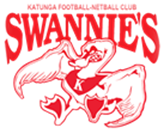 The Katunga Football Netball Club wishes to advise that training has commenced, and registrations are open.  Unfortunately, due to excessive numbers, registrations to play netball for 2023 are now closed, unless you have just moved to the area.  Please visit our website www.katungafnc.com.au or FaceBook page ‘Katunga Football Netball Club’ to stay up to date with training nights/times and to complete your registrations.Football TrainingCurrently training Monday and WednesdaysSeniors – 6:15pm start Thirds – commencing Wednesday 1 February, 5:30pm startFourths – commencing Monday 6 February, 5pm startFifths – Date to be advisedNetball TrainingSeniors - 6:00pm start, Monday and Thursdays17/U’s & 15/U’s – Monday’s only, 5pm start13/U’s & 11/U’s – Date to be advisedAusKick and NetSetGoAusKick and NetSetGo will again run this year during Term 2.  Details on registering will be available towards the end of Term 1.  Please keep an eye on our website, FaceBook page or TeamApp.  Anyone interested in coaching our AusKickers or NetSetGoers this year please get in touch, we’d love to hear from you!  Sessions are all planned out for you so no qualifications necessary.For further information please contact Rachael Howden on 0400 877 409 or katungafnc@outlook.com. 